                                	     DEPARTAMENTO  CULTURAL 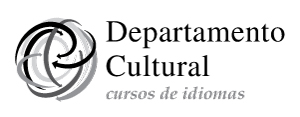            FACULTAD DE LENGUAS - U.N.C  PROGRAMA DE PORTUGUÉSCURSO: 1º añoAÑO: 2017EXPECTATIVAS DE LOGRO:El profesor espera que el alumno:Aprenda las estructuras básicas de la lengua.Pronuncie y lea con corrección.Interprete diferentes tipos de mensajes.Conozca aspectos de la civilización, costumbres, tradiciones, folclore y cultura brasileños.Desarrolle las cuatro habilidades lingüísticas: comprensión oral y escrita, expresión oral y escrita.Desarrolle su competencia comunicativa.METODOLOGÍA:El abordaje será esencialmente comunicativo y con la participación activa de los estudiantes. Inmersión desde el inicio en el idioma objeto de estudio.MODALIDAD EVALUATIVA:De seguimiento (asistemática, mediante trabajo oral y escrito que se desarrollará durante el año).Sumativa.Reglamentaria: según lo establecido en el Calendario del Departamento Cultural.CONTENIDO PROGRAMÁTICO:UNIDADE 1: Interagindo em portuguêsComunicação: Cumprimentar-se, apresentar-se, soletrar e estabelecer contatos pessoais (face a face, telefônicos ou virtuais). Perguntar e responder. Falar sobre a família.Língua: Alfabeto. Pronomes pessoais sujeito. Uso de “nós” e “a gente”. Presente do Indicativo: verbos regulares terminados em –AR, -ER, –IR e verbos irregulares SER, ESTAR e TER. Verbo GOSTAR DE. Artigos, contrações. Conjunções: “E”, “OU” e “MAS”. Números. Pronomes interrogativos. Pronomes possessivos. Formação do plural.Pronunciação: letra “e” - fonema /i/; letra “o” – fonema /u/. Vocabulário: Cumprimentos, votos, despedidas, apresentações, informações pessoais. Árvore genealógica. Membros da família.UNIDADE 2: Quebrando a rotinaComunicação: Contar a rotina. Agendar compromissos. Perguntar e informar as horas, datas comemorativas. Fazer um convite, telefonemas.Língua: Presente do Indicativo: verbos irregulares DIZER, DORMIR, FAZER, TRAZER, IR, LER, PODER, PÔR, QUERER, SAIR, VER, VIR. Presente Contínuo. Futuro Imediato.Pronunciação: Fonemas /s/ e /z/, /l/ e /w/.Vocabulário: expressões do cotidiano, dias da semana, meses, datas comemorativas, estações do ano, horários. Países, nacionalidades e hábitos culturais. As refeições. Gêneros textuais: Entrevista e chat do Facebook.UNIDADE 3: Descobrindo o mundoComunicação: Falar sobre acontecimentos do passado. Relatar experiências de viagens. Fazer comparações. Língua: Verbos no Pretérito Perfeito do Indicativo: regulares e irregulares. Grau do adjetivo (comparativo e superlativo analítico e sintético). Pronunciação: Fonemas nasais /ã/ e /ãw/. Letras “d” – fonema /dʒ/ e “t” – fonema /tʃ/.Vocabulário: Relativo a viagens, lugares, atividades de lazer, comidas.UNIDADE 4: Infância Comunicação: Descrever física e psicologicamente uma pessoa. Relatar acontecimentos habituais no passado. Língua: Pretérito Imperfeito do Indicativo: verbos regulares e irregulares. Pronunciação: Fonemas /b/ e /v/.Vocabulário: Características físicas e da personalidade. Brinquedos e brincadeiras populares. Personagens de desenhos animados. Cores. Leitura obrigatória: A Carteira de Machado de Assis.Leitura sugerida: O homem que sabia javanês de Lima Barreto.Gêneros textuais: E-mail e blog.UNIDADE 5: Comendo foraComunicação: Fazer pedidos e atender num restaurante. Língua: Pronomes Demonstrativos. Futuro do Presente. Vocabulário: Cardápios. A mesa.UNIDADE 6: Viajando pela região Sul do BrasilComunicação: Apresentar a Região Sul (aspectos geográficos, turísticos, folclóricos, etc.). Língua: Revisão de verbos, artigos e contrações.Gêneros textuais: Fórum e Whatsapp.Observação: As unidades 5, 6 e 7 do livro Brasil Intercultural serão abordadas no 2° ano letivo.BIBLIOGRAFIA OBRIGATÓRIA:-Nascente Barbosa, Cibele e Nunes de Castro, Giselle. 2012. Brasil Intercultural. Língua e cultura brasileira para estrangeiros. Ciclo Básico. Níveis 1 e 2. Casa do Brasil, Escola de Línguas.-Apostila elaborada e compilada por professores do nível (Programa anexo).PROGRAMA  2017PORTUGUÉS2º NIVEL                                     DEPARTAMENTO  CULTURAL            FACULTAD DE LENGUAS - U.N.C                       	PROGRAMA DE PORTUGUÉSCURSO: 2º añoAÑO: 2017EXPECTATIVAS DE LOGROEl profesor espera que el alumno:METODOLOGÍAEl abordaje será esencialmente comunicativo y con la participación activa de los estudiantes.MODALIDAD EVALUATIVADe seguimiento (asistemática, mediante el trabajo oral y escrito en el aula).Sumatoria.Reglamentaria: según lo establecido por el Reglamento del Departamento Cultural.CONTENIDOS PROGRAMÁTICOSUnidade 1. Sonho de consumoComunicação: Dicas e conselhos para comprar. Indicações de compras, indicações em geral. Fazer uma lista de compras.Gramática: Revisão geral. Imperativo: formal e informal. Fonética: Revisão geral. Sons surdos /ʃ / e sonoros /ʒ /.Gênero textual: Anúncio publicitário, blog, e-mail e fórum.Unidade 2. NotoriedadeComunicação: Celebridades. Roupas e acessórios. Cores. Significado social da roupa. Expectativas: exprimir expectativas, dúvidas, sentimentos, desejos, pedidos.Gramática: Modo Subjuntivo: Presente. Acentuação gráfica: regras.Fonética: Nasalidades.Unidade 3: Grandes invençõesComunicação: Os grandes inventos no Brasil e no mundo. Fonética: Letra “r”.Gênero textual: Carta do leitor. Artigo de opinião (sensibilização).Unidade 4. Carpe DiemComunicação: Lazer, entretenimento, leitura, televisão, música e dança.Gramática: Pronomes oblíquos. Pronomes indefinidos. Diminutivos e aumentativos. Plurais (revisão). Leitura obrigatória: O Bem-Amado de Dias Gomes.Unidade 5: Consciência coletivaComunicação: Realidades sociais, desperdício de comida, menores de rua, trabalho das ONGs.Gramática: Pretérito Imperfeito do Subjuntivo. Futuro do Pretérito do Indicativo. Orações condicionais.Unidade 6: Cidades Comunicação: Viagens de férias. Meios de transporte e trânsito. Hotel. A cidade. Planta da cidade. Localização.Gramática: Vozes do verbo. Voz ativa e passiva. Forma verbal: particípio dos verbos regulares e irregulares. Verbos abundantes.Fonética: letra “x”.Gênero textual: Folheto turístico e de propaganda (folder).Unidade 7: Região centro-oesteComunicação: região centro-oeste: aspectos urbanísticos, culturais, sociais, turísticos, personalidades. Gênero textual: Blog e Whatsapp.BIBLIOGRAFIA OBRIGATÓRIANascente Barbosa C e G Nunes de Castro. 2012. Brasil Intercultural. Língua e cultura brasileira para estrangeiros. Ciclo Básico. Níveis 1 e 2. Casa do Brasil. Escola de Línguas.Nascente Barbosa C e G Nunes de Castro. 2013. Brasil Intercultural. Língua e cultura brasileira para estrangeiros. Ciclo Intermediário. Níveis 3 e 4. Casa do Brasil. Escola de Línguas.Nascente Barbosa C e G Nunes de Castro. 2013. Brasil Intercultural. Língua e cultura brasileira para estrangeiros. Livro de Exercícios. Ciclo Intermediário. Níveis 3 e 4. Casa do Brasil. Escola de Línguas.Dias Gomes AF. 1973. O Bem-Amado. Ediouro Publicações/12269. Apostila 2017 preparada pelos docentes.REFERÊNCIAS BIBLIOGRÁFICAS DA APOSTILAFundação Centro de Estudos Brasileiros. Conhecendo o Brasil. Buenos Aires. FUNCEB e ACERP-TVE, 2000.Fundação Centro de Estudos Brasileiros. Um português bem brasileiro, 2007. Volume 2. Gráfica Pinter S.A. Cap.Fed., Buenos Aires, Argentina.Iunes, Samira Abirad. 1991. Avenida Brasil. Curso básico de português para estrangeiros. EPU. São Paulo, Brasil..Otuki de Ponce, Maria H.; Andrade Burim, Silvia R.; Florissi, Susanna. 2000. Bem-vindo, a língua portuguesa no mundo da comunicação. Português para estrangeiros I. Caderno de exercícios. Editora SBS, São Paulo, Brasil.Otuki de Ponce, Maria H.; Andrade Burim, Silvia R.; Florissi, Susanna. 2000. Tudo bem. Volume 1. Português para a nova geração. SBS Editora. São Paulo, Brasil.OTUKI de Ponce, Maria Harumi; ANDRADE de Burim, Sílvia y FLORISSI, Susanna. 2004. Bem-Vindo! A língua portuguesa no Mundo da Comunicação. (1999). Editora SBS. São Paulo, Brasil. (Unidades cinco a ocho).PROGRAMA  2017PORTUGUÉS3º NIVEL  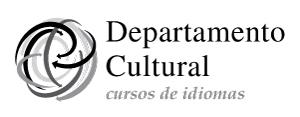 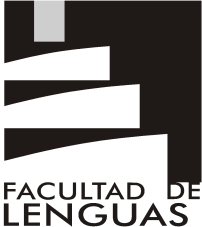 		DEPARTAMENTO  CULTURAL         FACULTAD DE LENGUAS - U.N.CPROGRAMA DE PORTUGUÉSCURSO: 3º AñoAño: 2017MetodologíaLas clases tendrán un abordaje comunicativo, con amplias explicaciones gramaticales. Se realizará un seguimiento continuo del alumno, habrá cuatro exámenes de acuerdo con el reglamento del Departamento Cultural. MODALIDAD EVALUATIVA:De seguimiento (asistemática, mediante el trabajo oral y escrito que se desarrollará durante el año).Sumatoria.Reglamentaria: según lo establecido en el Calendario del Departamento Cultural.CONTEÚDO PROGRAMÁTICOUNIDADE 1: Tolerância (Unidade 2 BI CI)Comunicação e cultura: Convivência.Revisão: Tempos verbais dos Modos Indicativo e Subjuntivo (Presente e Pretérito Imperfeito). Pronomes pessoais.Gramática: Voz passiva. Futuro do Subjuntivo. Conjunções temporais e condicionais.Fonética: Revisão som /z/.Gênero textual: Cartaz publicitário. Fórum.UNIDADE 2: Educação (Unidade 5 BI CI)Comunicação e cultura: Sistemas educativos  argentino e brasileiro.Gramática: Crase (revisão). Concordância nominal. Pronomes relativos.Fonética: Revisão sons nasais.Gênero textual: Texto informativo (formal). UNIDADE 3: Cidades (Unidade 6 BI CI)Comunicação e cultura: Moradia. Vida na cidade e no interior.Gramática: Voz passiva com “se”.Fonética: Revisão letras “j” e “g”.Gênero textual: Texto informativo (informal e informal)UNIDADE 4: Região SudesteComunicação e cultura: Região Sudeste: Aspectos urbanísticos, culturais, sociais, turísticos, personalidades.Gênero textual: Texto informativo.UNIDADE 5: Comportamentos e tendências (Unidade 7 BI CI)Comunicação e cultura: Mudanças comportamentais.Gramática: Tempos compostos Modo Indicativo e Subjuntivo.Gênero textual: Debate.UNIDADE 6: Povo brasileiro Comunicação e cultura: Formação do povo brasileiro. Tipos regionais. Os índios. Discriminação. Escravidão. Jeitinho brasileiro. Livro: “O sol da liberdade” de Giselda Laporta Nicolelis.Gênero textual: Texto informativo.UNIDADE 7: Ideais (Unidade 2 BI CA)Comunicação e cultura: Padrões de beleza.Gramática: Conjunções Modo Indicativo e Subjuntivo.Gênero textual: Texto informal (blog e fórum).UNIDADE 8: De médico e de louco, todo mundo tem um pouco (Unidade 6 BI CA)Comunicação e cultura: Saúde.Gramática: Concordância nominal e verbal.Fonética: Revisão letra “x”.Gênero textual: Carta do leitor.UNIDADE 9: Região NordesteComunicação e cultura: Região Nordeste: Aspectos urbanísticos, culturais, sociais, turísticos, personalidades.Gênero textual: Texto informativo.BIBLIOGRAFIA OBRIGATÓRIA:- “O sol da liberdade”. Giselda L. Nicolelis. 3º ed. São Paulo: Atual, 1988.- Nascente Barbosa, Cibele e Schragle, Isaure. 2013. Brasil Intercultural. Língua e cultura brasileira para estrangeiros. Ciclo Intermediário- Níveis 3 e 4. Casa do Brasil, Escola de Línguas.- Nascente Barbosa, Cibele e Schragle, Isaure. 2013. Brasil Intercultural. Língua e cultura brasileira para estrangeiros. Livro de exercícios. Ciclo Intermediário- Níveis 3 e 4. Casa do Brasil, Escola de Línguas.- Schrägle, Isaure; Monteiro Mendes, Paula. 2014. Brasil Intercultural. Língua e cultura brasileira para estrangeiros. Ciclo Avançado- Níveis 5 e 6. Casa do Brasil, Escola de Línguas.-  Apostila preparada pelos docentes.REFERÈNCIAS BIBLIOGRÁFICAS DA APOSTILA:OTUKI de Ponce, Maria Harumi; ANDRADE de Burim, Sílvia y FLORISSI, Susanna. Bem-Vindo! A língua portuguesa no Mundo da Comunicação. (1999). São Paulo, Editora SBS, 2004.Iunes, Samira Abirad. Avenida Brasil. Curso básico de português para estrangeiros. São Paulo. EPU, 1991.Luiz Roos, Adriana Almeida, Laura Marcato. Guia prático de Fonética. Dicas e modelos para uma boa pronúncia. 2000. Editora Sotaque. Buenos Aires. Argentina.Otuki de Ponce, Maria H.; Andrade Burim, Silvia R.; Florissi, Susanna. Bem-vindo, a língua portuguesa no mundo da comunicação. Português para estrangeiros I. Caderno de exercícios. 2000. Editora SBS. São Paulo. BrasilOtuki de Ponce, Maria H.; Andrade Burim, Silvia R.; Florissi, Susanna. Tudo bem. Volume 1. Português para a nova geração. 2000. SBS Editora. São Paulo, BrasilAprenda estructuras de la lengua.Pronuncie y lea con corrección.Interprete diferentes tipos de mensajes.Se interese por la civilización y cultura brasileñas.Desarrolle las cuatro habilidades lingüísticas: expresión oral y escrita, comprensión oral y escrita.Desarrolle y perfeccione su competencia comunicativa.       Expectativas de logro:       El profesor espera que el alumno:      a) pueda utilizar correctamente y en forma fluida las estructuras gramaticales presentadas;      b) consiga expresar los conocimientos adquiridos sobre la cultura de Brasil;      c) sea capaz de comunicarse en forma autónoma con luso hablantes.